Publicado en Málaga el 21/08/2023 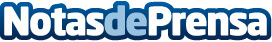 Málaga Corte: líderes en corte cerámico amplía su catálogo con escaleras de led a medidaMálaga Corte, reconocida por su excelencia en corte cerámico a medida a partir del material proporcionado por el cliente, fundada en 2020, celebra su liderazgo en la provincia de Málaga con la presentación de sus soluciones vanguardistas y únicas para la industria cerámicaDatos de contacto:Francisco Carrasco677 04 65 53Nota de prensa publicada en: https://www.notasdeprensa.es/malaga-corte-lideres-en-corte-ceramico-amplia Categorias: Nacional Interiorismo Andalucia Hogar Construcción y Materiales http://www.notasdeprensa.es